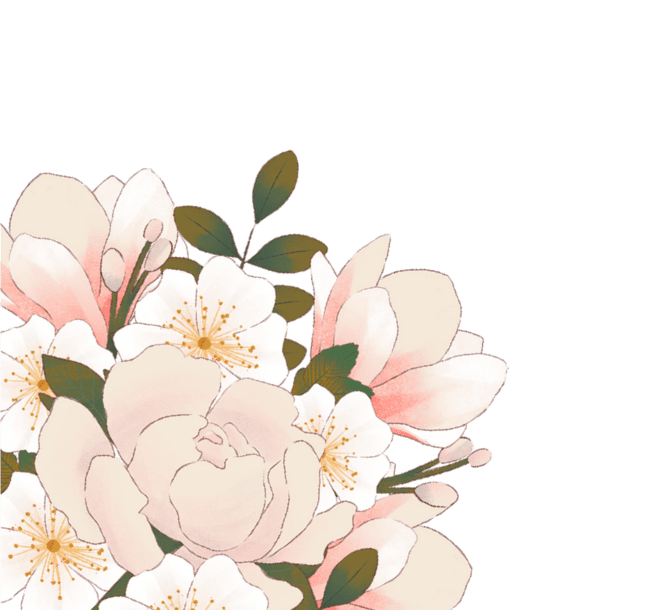 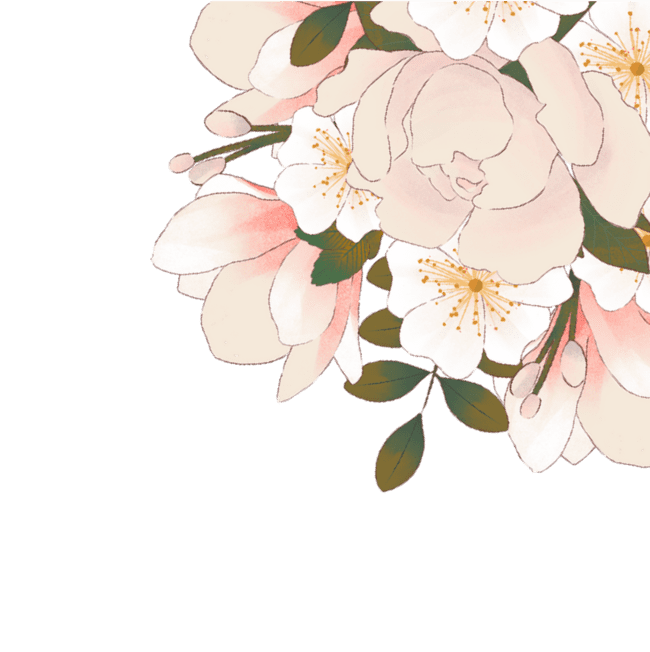 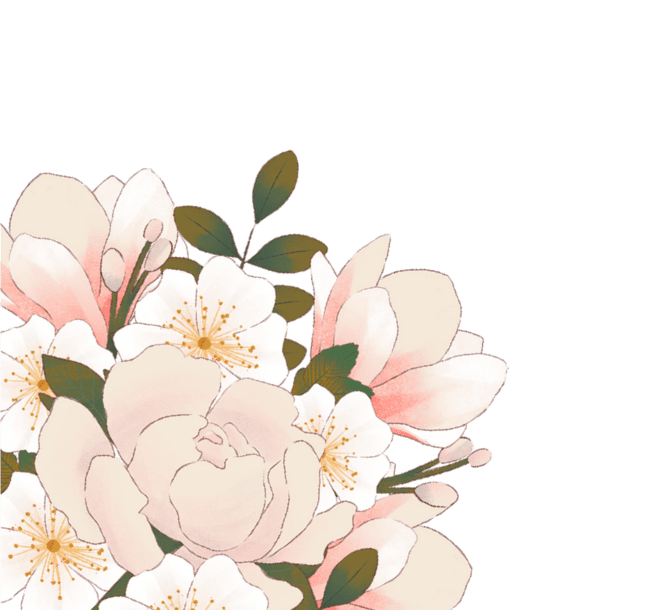 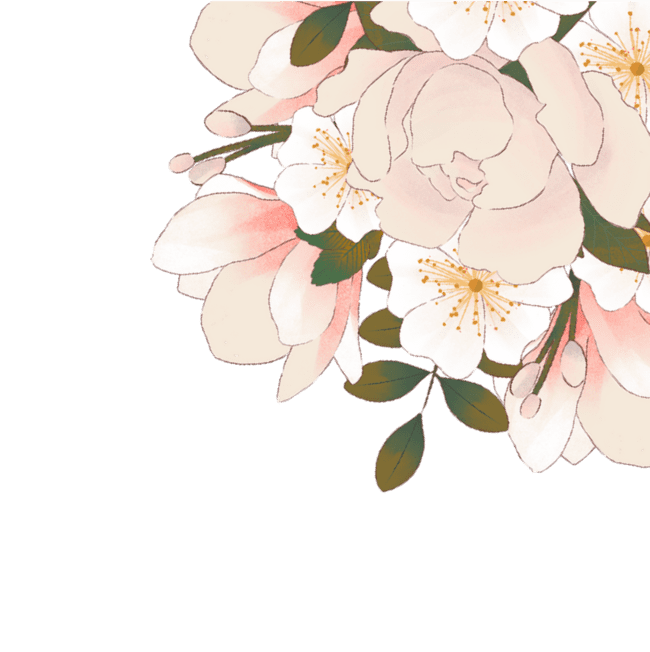 NOMBRELetteringTeléfono	/	Email